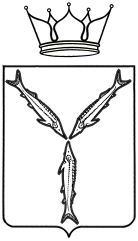 МИНИСТЕРСТВО  ПРИРОДНЫХ  РЕСУРСОВ  И  ЭКОЛОГИИ САРАТОВСКОЙ  ОБЛАСТИПРИКАЗОт 12 ноября 2015 года № 533г.Саратов О назначении ответственного за реализацию Плана мероприятий антикоррупционной направленности 	В целях своевременной и качественной реализации комплекса мероприятий антикоррупционной направленности в министерстве природных ресурсов и экологии Саратовской области ПРИКАЗЫВАЮ:	1. Контроль за реализацией антикоррупционной политики и координацией деятельности структурных подразделений министерства и учреждений, подведомственных министерству природных ресурсов и экологии области, по выполнению мероприятий антикоррупционной направленности, предусмотренных Планом мероприятий министерства природных ресурсов и экологии Саратовской области по реализации антикоррупционной политики на 2014-2016 годы, оставить за собой.	2. Признать утратившим силу приказ министерства природных ресурсов и экологии Саратовской области от 11 марта 2014 года № 78-к «О назначении ответственного за реализацию Плана мероприятий антикоррупционной направленности».Министр                                                                                                Д.С. Соколов